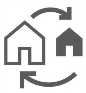 Ændring af ønsker Ønskerne er gældende for permanent bolig    prioritet:________________________________________________________prioritet:________________________________________________________prioritet:________________________________________________________prioritet:________________________________________________________Ændring af ønsker Ønskerne er gældende for genhusningsbolig    prioritet:________________________________________________________prioritet:________________________________________________________prioritet:________________________________________________________Dato:__________________ Underskrift:________________________________Rødovre almennyttige BoligselskabIslevvængeRødovre almennyttige BoligselskabIslevvængeNavn:___________________________Adresse:_________________________By:_____________________________DAB mrk. 	ASG-2014-10653
e-mail	genhusning@dabbolig.dkTlf.            77 32 00 45
Dato          
	1002 / Lejer